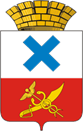 Глава Городского округа «город Ирбит»Свердловской областиПОСТАНОВЛЕНИЕот 15 мая 2023 года № 68 -ПГг. ИрбитО назначении повторных общественных обсуждений по проектной документации «Рекультивация объекта несанкционированного размещения отходов производства и потребления в карьере отработанных глин бывшего Ирбитского стекольного завода» В целях минимизации воздействия накопленного экологического ущерба, привнесённого объектом несанкционированного размещения отходов производства            и потребления компонентам окружающей среды, повторных обсуждений проектной документации «Рекультивация объекта несанкционированного размещения отходов производства и потребления в карьере отработанных глин бывшего Ирбитского стекольного завода», руководствуясь Федеральным законом  от 6 октября 2003 года № 131-ФЗ «Об общих принципах организации местного самоуправления                      в Российской Федерации», Федеральным законом от 23 ноября 1995 года № 174-ФЗ «Об экологической экспертизе», приказом Министерства природных ресурсов                   и экологии Российской Федерации от 01.12.2020 № 999 «Об утверждении требований к материалам оценки воздействия на окружающую среду», решением Думы Муниципального образования город Ирбит от 31.01.2013 № 80 «Об утверждении Положения о порядке организации и проведения публичных слушаний                                  в Муниципальном образовании город Ирбит» (в редакции решения Думы Муниципального образования город Ирбит от 27.02.2013 № 90), во исполнение решения Кировского районного суда города Екатеринбурга от 28 октября 2022 года по делу № 2-6196/2022, руководствуясь статьёй 27 Устава Городского округа «город Ирбит» Свердловской области, ПОСТАНОВЛЯЮ:1. Назначить проведение повторных общественных обсуждений по проектной документации «Рекультивация объекта несанкционированного размещения отходов производства и потребления в карьере отработанных глин бывшего Ирбитского стекольного завода». 2. Создать комиссию по подготовке и проведению повторных общественных обсуждений в следующем составе:3. Провести повторные общественные обсуждения по проектной документации «Рекультивация объекта несанкционированного размещения отходов производства                 и потребления в карьере отработанных глин бывшего Ирбитского стекольного завода» на территории Городского округа «город Ирбит» Свердловской области                    в форме обсуждения с населением Городского округа «город Ирбит» Свердловской области.4. Установить следующий порядок ознакомления с проектной документацией «Рекультивация объекта несанкционированного размещения отходов производства                и потребления в карьере отработанных глин бывшего Ирбитского стекольного завода» на территории Городского округа «город Ирбит» Свердловской области: заинтересованные лица в период с 22 мая 2023 года  по 31 мая 2023 года могут ознакомиться с проектной документацией «Рекультивация объекта несанкционированного размещения отходов производства и потребления в карьере отработанных глин бывшего Ирбитского стекольного завода»: в электронном виде на официальном сайте администрации городского округа «город Ирбит» Свердловской области (https://moirbit.ru//) в разделах https://moirbit.ru/publichnye_slushaniya/, https://moirbit.ru/city/_ekologiya/informatsiya_dlya_predpriyatiy_i_naseleniya_goroda/;                 в здании администрации городского округа «город Ирбит» Свердловской области, по адресу: 623850, Свердловская обл., Ирбит г., Революции ул., дом №16, кабинет № 18 (с понедельника по пятницу с 8 часов 30 минут до 17 часов 30 минут за исключением обеденного перерыва с 13 часов до 13 часов 48 минут, а также нерабочих, праздничных и выходных дней). 5. Установить срок обсуждения по проектной документации «Рекультивация объекта несанкционированного размещения отходов производства и потребления                  в карьере отработанных глин бывшего Ирбитского стекольного завода» с 22 мая 2023 года  по 31 мая 2023 года.6. Определить следующий порядок обращения заинтересованных лиц по поводу внесения предложений и замечаний по вопросам, вынесенным на рассмотрение: заинтересованные лица вправе в период с 22 мая 2023 года  по 10 июня 2023 года, направить свои предложения и замечания по проектной документации «Рекультивация объекта несанкционированного размещения отходов производства               и потребления в карьере отработанных глин бывшего Ирбитского стекольного завода» для включения их в протокол общественных обсуждений: через официальный сайт городского округа «город Ирбит» Свердловской области (https://moirbit.ru//) или по адресу электронной почты: goirbit@moirbit.ru с пометкой «Общественные обсуждения»;  в письменной форме по адресу: 623850, Свердловская обл., Ирбит г., Революции ул., дом №16, с пометкой «Общественные обсуждения», посредством записи в журнале учета замечаний и предложений к документации, подлежащей рассмотрению на общественных обсуждениях. Журнал учета замечаний                         и предложений находится в здании администрации городского округа «город Ирбит» Свердловской области по адресу: 623850, Свердловская обл., Ирбит г., Революции ул., дом №16, кабинет 18 (за исключением обеденного перерыва с 13 часов до                     13 часов 48 минут, а также нерабочих, праздничных и выходных дней).7. Комиссии по подготовке и проведению общественных обсуждений: 1) обеспечить техническое и документальное сопровождение проведения общественных обсуждений, в том числе оформление протоколов общественных обсуждений и заключения о результатах общественных обсуждений;2) подготовить необходимые информационные материалы, разместить их для публичного обозрения;3) осуществить иные подготовительные мероприятия,  предусмотренные положениями Федерального закона от 23 ноября 1995 года № 174-ФЗ «Об экологической экспертизе»;4) представить проектную документацию «Рекультивация объекта несанкционированного размещения отходов производства и потребления в карьере отработанных глин бывшего Ирбитского стекольного завода», с учетом предложений и замечаний, поступивших в ходе проведения общественных обсуждений, а также протокол общественных обсуждений и заключение по результатам общественных обсуждений главе Городского округа «город Ирбит» Свердловской области.8.	Контроль за исполнением настоящего постановления оставляю за собой.9.	Отделу организационной работы документообеспечения администрации Городского округа «город Ирбит» Свердловской области:1)	организовать публикацию настоящего постановления в Ирбитской общественно-политической газете «Восход» и размещение его на официальном сайте администрации Городского округа «город Ирбит» Свердловской области (www.moirbit.ru) до 19 мая 2023 года;2)	организовать публикацию заключения о результатах общественных обсуждений в Ирбитской общественно-политической газете «Восход» и размещение его на официальном сайте администрации Городского округа «город Ирбит» Свердловской области (www.moirbit.ru), в срок не позднее 23 июня  2023 года.Глава Городского округа «город Ирбит» Свердловской области	                                                                Н.В. ЮдинКоростелева Светлана Владиславовна - заместитель главы администрации Городского округа «город Ирбит» Свердловской области  -   председатель комиссии;Коростелева Светлана Владиславовна - заместитель главы администрации Городского округа «город Ирбит» Свердловской области  -   председатель комиссии;Гладкова Ольга Валерьевна - начальник отдела городского хозяйства администрации Городского округа «город Ирбит» Свердловской области                              - заместитель председателя комиссии;Гладкова Ольга Валерьевна - начальник отдела городского хозяйства администрации Городского округа «город Ирбит» Свердловской области                              - заместитель председателя комиссии;Смирнова Надежда Владимировна - заместитель начальника отдела городского хозяйства администрации Городского округа «город Ирбит» Свердловской области  -  секретарь комиссии;Смирнова Надежда Владимировна - заместитель начальника отдела городского хозяйства администрации Городского округа «город Ирбит» Свердловской области  -  секретарь комиссии;Члены комиссии:Заложук Марина Александровна - начальник отдела архитектуры                                и градостроительства администрации Городского округа «город Ирбит» Свердловской области;Заложук Марина Александровна - начальник отдела архитектуры                                и градостроительства администрации Городского округа «город Ирбит» Свердловской области;Коломина Екатерина Александровна - представитель Общества                                     с ограниченной ответственностью «Камэкопроект» (по согласованию);Коломина Екатерина Александровна - представитель Общества                                     с ограниченной ответственностью «Камэкопроект» (по согласованию);Лобанова Ольга Анатольевна - начальник отдела имущественных и земельных отношений администрации Городского округа «город Ирбит» Свердловской области;Лобанова Ольга Анатольевна - начальник отдела имущественных и земельных отношений администрации Городского округа «город Ирбит» Свердловской области;Юрьева Светлана Анатольевна - начальник юридического отдела администрации Городского округа «город Ирбит» Свердловской области.Юрьева Светлана Анатольевна - начальник юридического отдела администрации Городского округа «город Ирбит» Свердловской области.